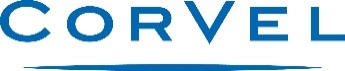 CA MPN To be completed by employerComplete the DWC-7 form fields as required.Post the DWC-7 in an area readily accessible to all employees.Complete this form and return to Chubb via CA_MPN_Mail@Chubb.com __________________________________		______________________Signature					 	Employer__________________________________		_____________________Printed Name						Date Signed (Effective MPN)